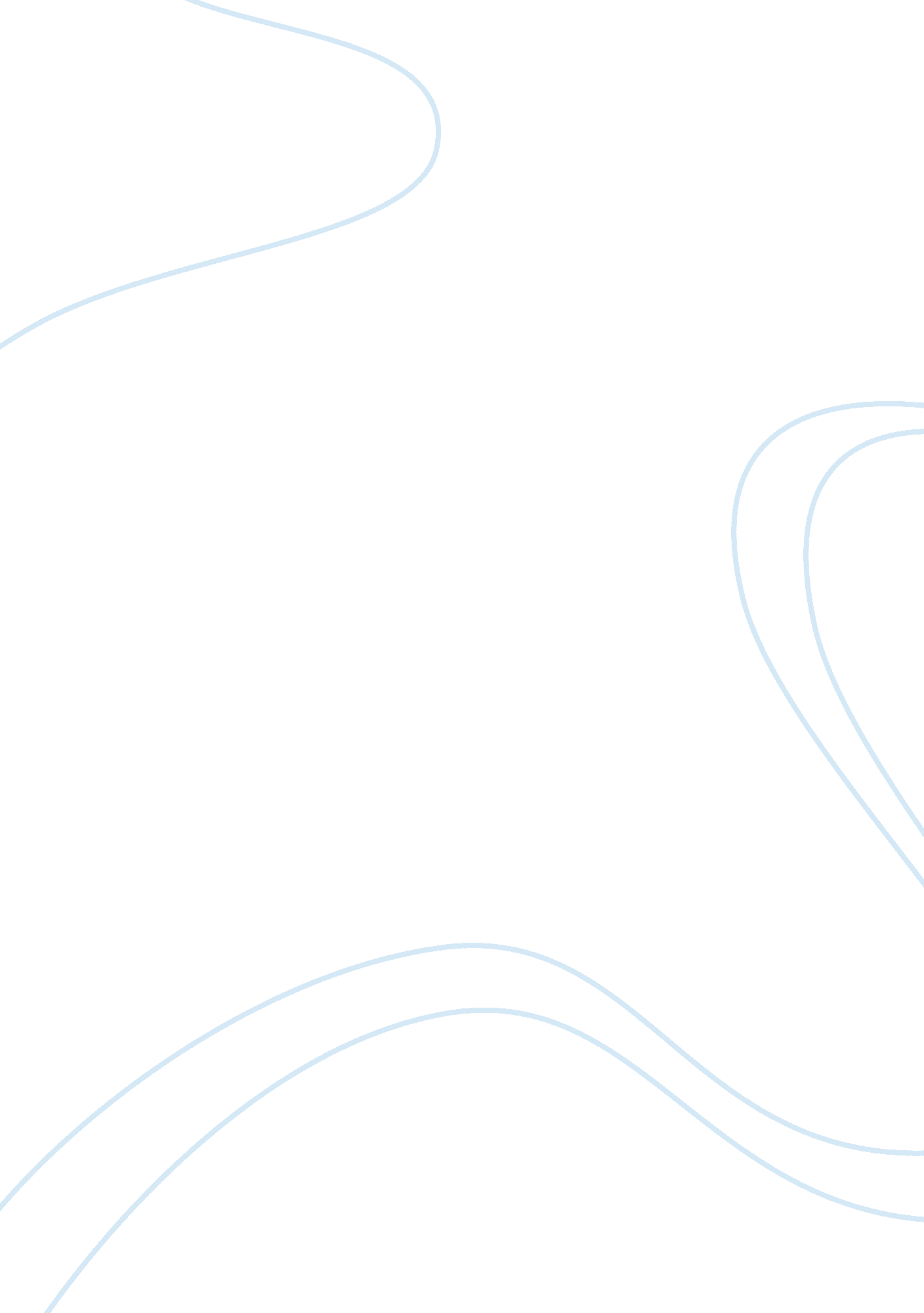 V chip act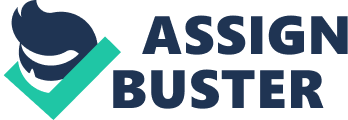 In the process of unbridling the burdened telecommunications industry, Congress 
somehow forgot itself and managed to regulate a new blossoming business. This 
industry was one that was a true and unadulterated free market. It is the 
Internet. This market place, which resides everywhere yet nowhere in a place 
called cyberspace, deals in one thing: information. Each day millions of people 
trade uncountable letters, memos, posts on newsgroups, photographs and 
innumerable conventional and unconventional information. This is done at the 
rate of millions of gigabytes each hour. Nevertheless, tucked away under Title V 
of the otherwise agreeable telecommunications deregulatory law, is a measure 
called the Communications Decency Act? It is also known as the State 
Censorship Edict. Whatever its name, it is simple disastrous. The 
Communications Decency Act is cyberspaces first encounter with the red tape 
of government. In the new law, the President and members of congress seek to 
shield us from what they call obscene, indecent and offensive material. Though specifically aimed at protecting minors from pornography, Title V is both 
ambiguous and broad. The law will hold citizens liable if they use the Internet 
public or accessible to minors any comment, request, suggestion, proposal, 
image, or other communication having anything to do with unfit material. The 
Communications Decency Act will basically adversely affect millions of Internet 
users. It will create legal double standards and it will result in the 
criminalization of the commonplace. The Act will also set a dangerous 
precedence for state interference in cyberspace. The communications Decency Act 
will affect far more than just the hard core pornography that legislators 
say they had in mind when they wrote the law. Assuming the law is strictly 
enforced, countless textual and photographic works in art, literature, and the 
sciences will become illegal. Such items will include pictures of the Venus 
De Milo, the text of J. D. Salingers work The Catcher in the Rye, pictures 
of Michaelangos David, most biological texts, and a multitude of other 
things. All of their works would carry fines of up to $250, 000 and five years in 
prison, according to the legislation. The measure applies equally to the 
Internet news groups, World Wide Web pages, and any public databases, chat 
rooms, or archives which minors can access. The very notions that a citizen may 
be blamable under the law, be without malice, be without criminal intent, or be 
without blame, are not only silly but also frightening. In addition, there are 
irreconcilable legal inconsistencies in the Communications Decency Act. For 
example, neither Penthouse magazine nor the corner store that sells it is guilty 
of a federal crime when a minor buys the publication and gets exposed to 
obscene, indecent, or offensive scenes. But under this Act they all would 
be responsible. Another problem is that the law does not even mention or 
acknowledge consent. Regardless of whether it is you or the recipient or both 
who initiated the communication, the act is considered criminal. In other 
words to strike another person in the face, without permission, is called 
assault. And it is usually against the law. Yet, to strike a man continually, 
with his consent, as he tries to hit you too is called boxing or prize fighting. This is lawful and for most people fun to watch. To call a person a 
criminal after they willingly takes actions to log onto and then access 
information from his account, World Wide Web page, or database is ridiculous. Anyone who has ever spent time online understands that the Internet and services 
such as America Online, CompuServe and others like them are not a passive media 
like television or the radio. They are active in the sense that the user must 
actually go and get the content they whish to view. In addition there are 
currently available filtering software that allows parents and teachers to 
screen out indecent Internet content. So how can there be either crime or blame 
with active use of the Internet. Because the President signed the legislation, 
in reality an assenting citizen will be permitted by law to do most anything 
after his or her 16th birthday. That is the age of consent in most states. Yet, 
in cyberspace a person will be relegated to downloading weather maps and images 
from the Hubbell Space Telescope until their majority two years later. They 
would not even be able to research on the net, things that they are 
learning in school. Federal tampering with speech and individual violation is 
nothing new in the United States. The Sedition Act of 1798 once allowed federal 
officials to imprison citizens who defamed or brought into contempt or 
disrepute the President and congress. And in the present day a person is 
unable to turn on a television or radio or even talk to another person without 
being guilty of the defunct Sedition Act. The Federal Communications Commission 
maintains volumes of administrative law regulations, none of which were 
voted upon, governing demeanor and speech on the airways. So it is no wonder 
that they feel obligated to also regulate the Internet. The logical solution to 
all this lies not with the government, but with parents. If they choose, parents 
may monitor their childrens Internet use. Monitoring a childs Internet use 
is a far easier chore than monitoring the television, books, or magazines. In 
addition, computer programs and the actual machines can be made to require 
passwords. 
Bibliography 
1) Chester, Caren. Theres Trouble in South Park, Asbury Park 
Press. March 23, 1998 pA1, pA6. 2) Martin, Patti. Family Life, Asbury Park 
Press. March 26, 1998 pD1, D4. 3) Albiniak, Paige. V is for Voluntary?, 
Broadcasting & Cable. Oct. 13, 1997 v127 n42 p19 Cahners Publishing Company 
1997. 4) V-chip and Violence Ratings Broadcasting & Cable. April 9, 
1997 p43. 5) V-chip Technology Waits for Washington Broadcasting & 
Cable. Dec. 30, 1996 v126 n53 p8 Reed Publishing USA 1996. 6) Littleton, Cynthia 
Choosing the V-chip Broadcasting & Cable. September 16, 1996 v126 n39 
p33 Reed Publishing USA 1996. 7) Samsung Electronics Will Partner with V-chip 
Manufacturer Tri-Vision Electronics to Build V-chip Equipped TV Sets. Broadcasting & Cable. Nov 10, 1997 v127 n46 p96 Cahners Publishing Company 
1997. 8) McAvoy, Kim V-chip Committee Rejects Call for Education Icon 
Broadcasting & Cable. July 29, 1996, v126 n32 p14, Cahners Publishing 
Company 1996. 9) Fleming, Heather Democrats Platform Celebrates V-chip 
Kids Deal. Broadcasting & Cable. August 12, 1996 v126 n34 p16, Reed 
Publishing USA 1996. 10) Albiniak, Paige It Takes Time to Make a Safe TV; Set 
Manufactures Say They Cant Make Proposed V-chip Deadline. Broadcasting 
& Cable. December 1, 1997, v127 n49 p18, Cahners Publishing Company, 1997. 11) Fleming, Heather TV Gored in Chicago Broadcasting & Cable. September 2, 1996 p6, p7. 12) Littleton, Cynthia Ratings rollout Could be 
Delayed Broadcasting & Cable, September 16, 1996 p33 p34. 13) Thilbodeau, 
Patrick FCC: PUT V-chip on PCs? Computerworld November 3, 1997 v31 n44 p3 
Computerworld, Inc., 1997. 14) Cohen, Sarah Trial TV Rating System Starts 
Amid Controversy. Electronic News(1991) Jan 6, 1997 v43 n2149 p6 Cahners 
Publishing Company, 1997. 15) Hilgart, Art Stuff a Gag in the V-chip.(censorship 
of television) The Humanist Sept-Oct 1997 v 57 n 5 p3 American Humanist 
Association, 1997. 16) Hickman, Angela Warning: This PC may be Offensive. PC Magazine Dec 16, 1997 v16 n22 p30 Ziff-Davis Publishing Company, 1997. 17) 
Trillin, Calvin Childs Play. Time Dec 30, 1996 v148 n29 p48, Time Inc. 1996. 18) McCullagh, Declan The V chip, coming to a Computer near You. Time Nov 3 1997 v150 n18 p36 Time Inc. 1997. 
Technology 